ANNEXURE O – SITE MAP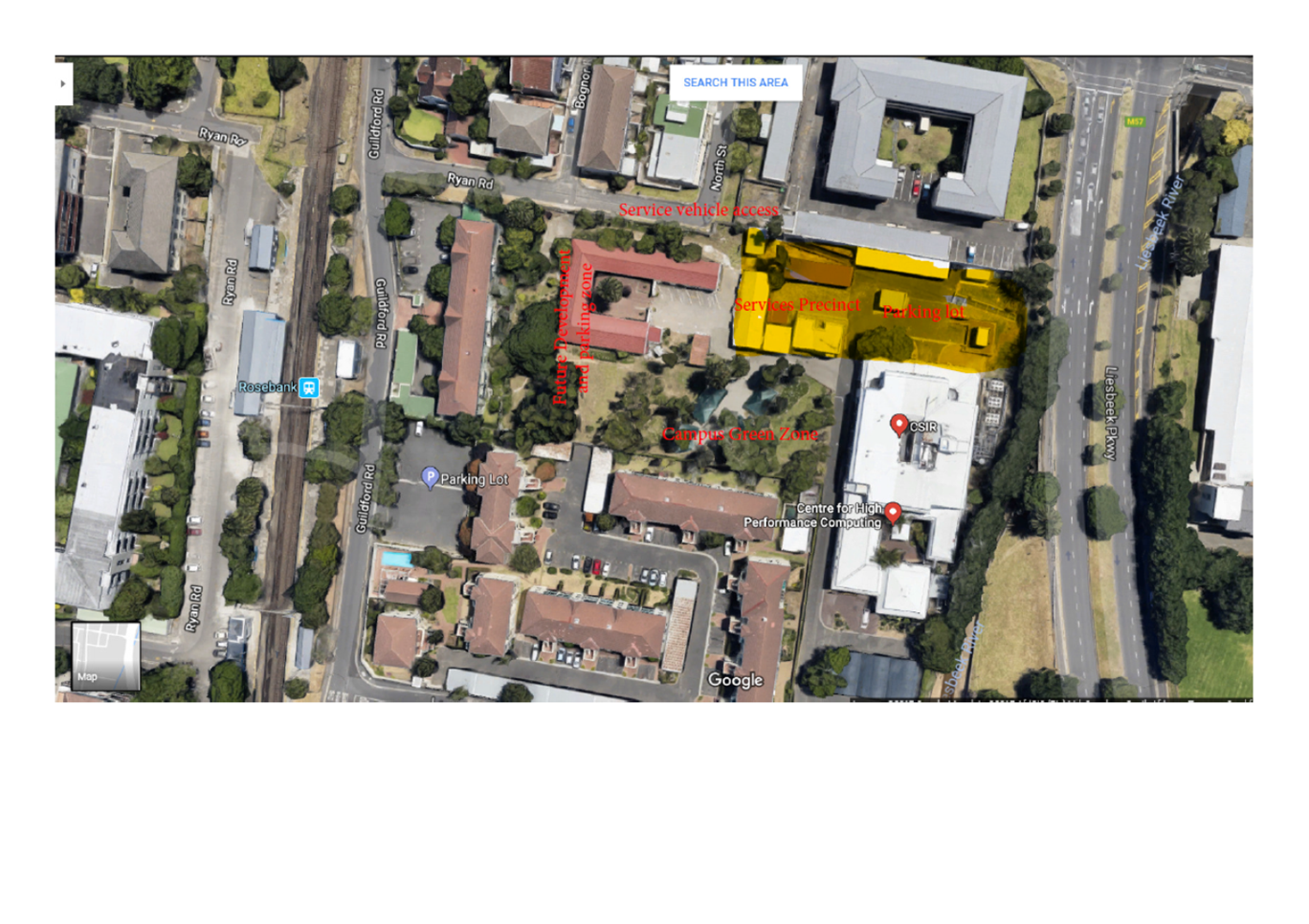 